Кузнецова Оксана Леонидовна учитель обществознания МБОУ СМР «Коробицынская ОШ»Сямженского района Вологодской области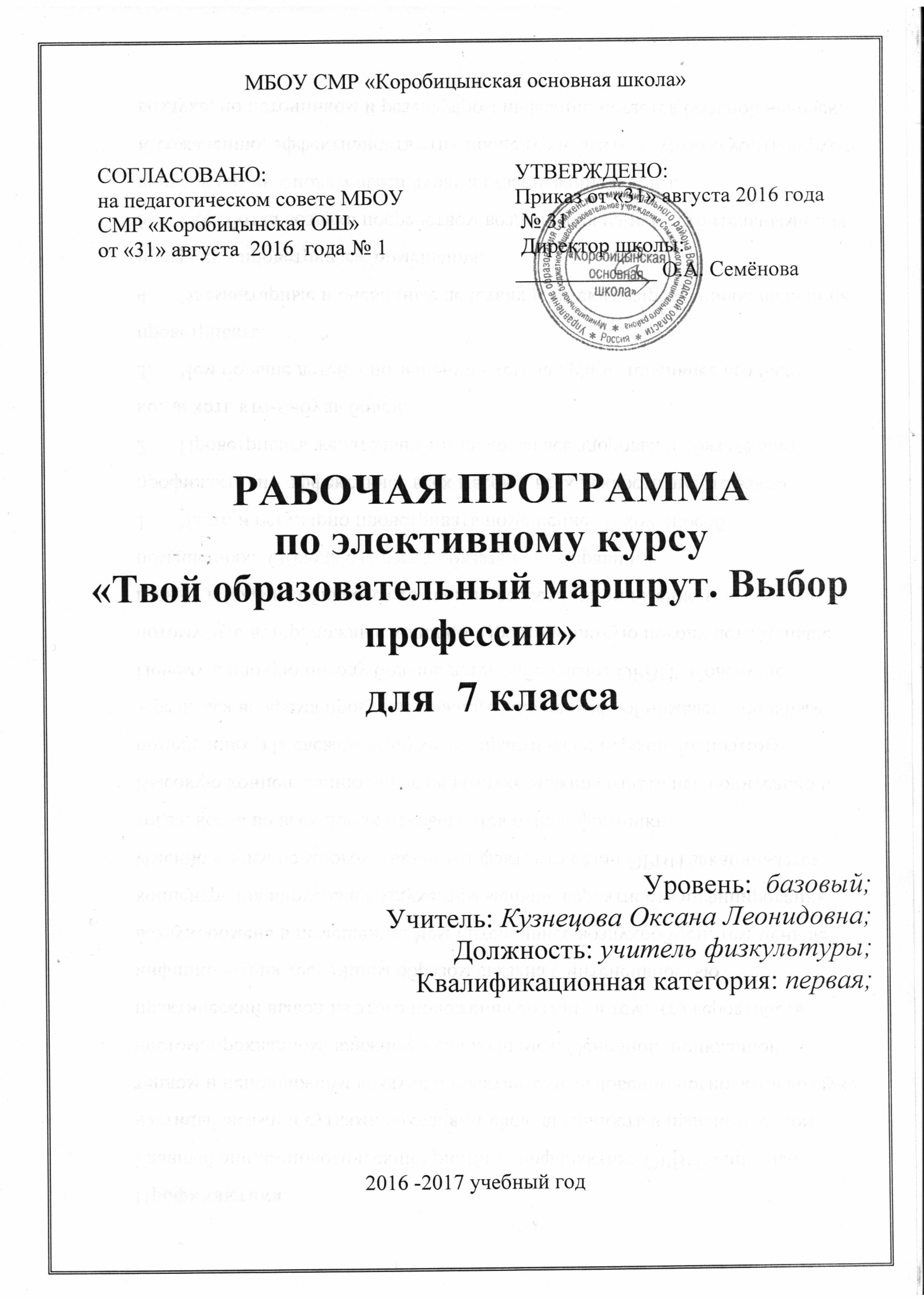 Содержание:1. Пояснительная записка ……………………………………………………….…………...………… 3-42. Прогнозируемые результаты освоения курса ……………………………………………………….. 53. Содержание курса.…………………………….…………………………….………………………...6-7 4. Тематическое планирование…………………………………….…………………………….…..…8-95. Учебно-методическое и материально-техническое обеспечение курса ……………...….………. 10                                       I. Пояснительная записка 
	Настоящая программа предназначена для осуществления информационной работы,  рассчитана на 17 часов. 
Программа курса  для 7 класса призвана обеспечить для учащихся  жизненное и социально-трудовое становление, адекватное современной и перспективной общественной и производственно-экономической ситуации в стране, условиям и возможностям обеспечения занятости населения. 
	Программа является актуальной, т.к. способствует подготовке учащихся к сознательному выбору профессии, их успешной социальной адаптации в условиях рыночной экономики, требующей от каждого работника профессионального отношения к труду, компетентности, непрерывного повышения квалификации, способности быстро приспосабливаться к новым жизненным ситуациям, мобильности и готовности к перемене труда. Свобода профессионального самоопределения предлагает адекватную оценку своих возможностей и ответственный выбор сферы приложения сил и способностей, места в жизни. Изучение учебного материала строится на индивидуальном подходе к учащимся, все занятия носят дифференцированный характер обучения. Практической, самостоятельной работе учащихся в процессе обучения уделяется 60-70 % всего учебного времени. 
Форма организации образовательного процесса – индивидуальная, индивидуально-групповая, групповая работа учащихся на занятии. 
Успешной реализации задач программы способствует использование разнообразных методов и форм обучения: 
- традиционные методы: беседа, лекция; 
- информационно-поисковые методы: метод проблемного изложения, метод учебного диспута, методы организации исследовательской работы; 
- наблюдение в процессе проведения экскурсий; 
- практическая, самостоятельная работа учащихся; 
- профконсультации. 
Цель курса:  содействие профессиональному самоопределению учащихся Задачи: 1.Способствовать формированию знаний и умений объективно осуществлять самоанализ уровня развития своих профессионально важных качеств и соотносить их с требованиями профессий, сфер трудовой деятельности к человеку. 2.Создание оптимальных условий для развития личности каждого учащегося в различных видах трудовой деятельности сообразно с его способностями, интересами и возможностями, а также потребностями общества, 
3.Определить наиболее существенные факторы, влияющие на выбор подростком направления продолжения образования; 
4.Способствовать формированию у учащихся навыков самостоятельного конструирования альтернативных версий совершаемого выбора; 
II. Прогнозируемые результаты:1.Расширение объема знаний учащихся о мире профессий2.Получение знаний о способах получения профессий3.Приобретение учащимися познавательного опыта и интереса к профессиональной деятельности4.Формирование у учащихся представления о собственных интересах и возможностях
Учащиеся основной общеобразовательной школы в соответствии со своими познавательными и профессиональными интересами получают предпрофильную подготовку по различным профессиям, овладевают общими способами организации практической деятельности. Они уточняют жизненные и профессиональные планы, намечают пути получения профессионального образования и трудоустройства. Учет региональных и национальных особенностей рынка труда при определении профиля обучения обеспечит обоснованный выбор выпускниками общеобразовательных учреждений направления и уровня дальнейшего профессионального образования.                                         III. Содержание курса 
1.  Предмет и задачи курса. Внутренний мир человека. 
Содержание, специфика знаний по психологическим основам выбора профессий. Цели и задачи курса. Знакомство учащихся с названиями основных разделов программы курса и краткая информация о содержании каждого раздела. Что такое «самооценка»? 
Практическая работа. Методика «Определения самооценки» (первичная диагностика).2. Многообразие мира профессий. 
Определение уровня сформированности образовательного запроса учащихся с помощью анкетирования. Демонстрация учащимся примеров, показывающих преимущества компетентного выбора варианта дальнейшего продолжения образования для формирования мотивации к изучению данного курса. Знакомство учащихся с названиями основных разделов программы курса и краткая информация о содержании каждого раздела. Труд в жизни человека и общества. Разнообразие профессий. Развитие личности и профессиональное самоопределение. Профессиональная деятельность как способ самореализации и самоутверждения личности. 
Практическая работа. Методика «Кто я?», «Самооценка».  3. Типичные ошибки при выборе профессии. 
Факторы выбора профессии. Типичные ошибки при выборе профессий. 
Практическая работа. Форма семинара. Карточки- задания для определения типа ошибок, допущенных при выборе профессий. 4. Интересы, склонности, возможности в профессиональном выборе 
Сущность понятий «профессиональные намерения, интересы», «мотивы, склонности» и «призвание». Различие между понятиями «склонность» и «интерес». 
Практическая работа. Методики: «Карта интересов», ДДО, 
опросник профессиональной готовности. 5.  Темперамент в профессиональном становлении личности. 
Основные свойства нервных процессов, определяющий тип нервной системы. Темперамент, его типы и свойства. Сангвиник. Меланхолик. Холерик. Флегматик. Особенности проявления темперамента в различных видах профессиональной деятельности. 
Практическая работа: Методика изучения свойств нервной системы. 
Ролевая игра. Карточки - задания. 6. Выбор профессии. 
Стратегия выбора профессии. Схема построения профессионального образа будущего. Многообразие мира профессии Характер и условия труда 
Практическая работа: Методика «Незаконченные предложения», упражнения «Цепочка профессий», «День из жизни». Методика «Полигон проф.пригодности.» 7-8. Анализ профессий. 
Характеристика профессий по общим признакам профессиональной деятельности. Формула профессии. Способы классификации профессий. Классификация профессий по отраслям, предметам, целям, орудиям, условиям труда. Профессии типов «человек – человек», «человек – техника», «человек – природа», «чело-век - знаковая система», «человек – художественный образ». Профессиограмма и психограмма. Профессиограммы наиболее распространенных профессий. 
Практическая работа: Конкурс «Угадай профессию». 
Составление формул профессий. Составление профессиограмм различных профессий. 9-10-11. Ведущие типы профессий. «Ч- Х», «Ч-Т», «Ч- П». 
Профессии типа «человек - художественный образ», «человек-техника», «человек-природа». Предмет труда этих профессий 
Профессиональные пробы по профессиям «человек- художественный образ», «человек- техника», «человек-природа». Понятие государственного и негосударственного образовательного учреждения. Особенности образовательных программ, правила приема; условия обучения, формы обучения, наличие подготовительных курсов. 
Практическая работа: Доклады и обсуждение по данным типам профессий. 12-13. Ведущие типы профессий. «Ч-З». «Ч-Ч». 
Профессии типа «человек-человек», «человек- знаковая система». Предмет труда этих профессий 
Профессиональные пробы по профессиям «человек- человек», «человек- знаковая система». 14. Экскурсия в библиотеку. Понятие «библиотекарь». Задачи и трудности профессии. Обзор книг о профессиях.15. Типы образовательных учреждений.Понятие государственного и негосударственного образовательного учреждения.16. Сочинение «Моя будущая профессия»Практическое занятие.17. Итоговое занятие. Защита будущей профессии.
Проведение занятий с учащимися по программе курса предполагает использование Интернета. На каждом занятии предусматривается включение учащихся в практическую деятельность, включающую в себя работу с диагностическими методиками. 
IV.  Тематическое планирование.  (1 час в неделю, всего в год 17 ч)V. Учебно-методическое и материально-техническое обеспечение курсаДля учителя: 
1.  Федеральный закон «Об образовании». 
 2. Методика преподавание курса «Твоя профессиональная карьера»: Книга для учителя. С.Н.Чистякова, И.А.Умовская, Т.И.Шалавина, А.И.Цуканов.- 2-у изд. М. Просвещение. 2010. 
 3. Чистякова. С.Н., Холодная М.А., Шалавина Т.И. Твоя профессиональная карьера 8-9 классы. Программы общеобразовательных учреждений. / под.ред. С.Н.Чистяковой. – М.:  Просвещение, 2010. 4. «Твоя профессиональная карьера. 8-9 классы» Москва, « Просвещение», 1994 г5. «Выбор профессии 7-8 классы» Е.А.Климов, С.Н.Чистякова, Москва « Просвещение», 1987 г6. «Выбирайте профессию» Е.А. Прощицкая, Москва, « Просвещение», 1991 г.7. Информационно- методический материал к профориентационному курсу « Путь в профессию» ( для учащихся 7- 11 классов образовательных школ)8. Материалы Государственной службы занятости населения по Вологодской  области в Сямженском районе.9. Журналы «  Школа и производство».10. Профессиограммы некоторых профессий.ИСТОЧНИКИ:1. Методика преподавание курса «Твоя профессиональная карьера»: Книга для учителя. С.Н.Чистякова, И.А.Умовская, Т.И.Шалавина, А.И.Цуканов.- 2-у изд. М. Просвещение. 2010. 
2. Чистякова. С.Н., Холодная М.А., Шалавина Т.И. Твоя профессиональная карьера 8-9 классы. Программы общеобразовательных учреждений. / под.ред. С.Н.Чистяковой. – М.:  Просвещение, 2010. 3. «Твоя профессиональная карьера. 8-9 классы» Москва, « Просвещение», 1994 г№Название темыЧасыТеоретическая частьПрактикаДата1Предмет и задачи курса. Внутренний мир человека.1Цели и задачи курса. 
Что такое «самооценка»?2Многообразие мира профессий.1Путь к самопознанию. Образ «Я» и профессии. Труд в жизни человека и общества. Разнообразие профессий.3Типичные ошибки при выборе профессии.1Факторы выбора профессии и типичные ошибки4Интересы, склонности, возможности в профессиональном выборе1Сущность понятий «профессиональные намерения, интересы», «мотивы, склонности» и «призвание».5Темперамент в профессиональном становлении личности.1Основные свойства нервных процессов, определяющий тип нервной системы. Темперамент, его типы и свойства. Особенности проявления.6Выбор профессии1Стратегия выбора профессии. Схема построения профессионального образа будущего. Многообразие мира профессии. 7-8Анализ профессий2Основные признаки профессиональной деятельности9Ведущие типы профессий1Профессии типа «человек-художественный образ»Доклады и обсуждение по данным типам профессий10Ведущие типы профессий1Профессии типа «человек-техника»,Доклады и обсуждение по данным типам профессий11Ведущие типы профессий1Профессии типа«человек-природа».Доклады и обсуждение по данным типам профессий12Ведущие типы профессий1Профессии типа «человек-человек»Предмет труда этих профессийДоклады и обсуждение по данным типам профессий13Ведущие типы профессий1Профессии типа«человек-знаковая система».Доклады и обсуждение по данным типам профессий14Экскурсия в библиотеку1Знакомство с профессиями :библиотекарь, музейный работник, культработник и др.15Типы образовательных учреждений 1Типы ОУ, правила поступления, направления обученияРабота со справочниками, материалами Интернет16Сочинение «Моя будущая профессия»1сочинение17Итоговое занятие Защита будущей профессии1Проект «Моя профессия»«Мой образовательный маршрут»